_____________________________________________________________________________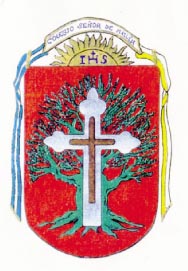 Docente: Paola                            Área: Ciencias Naturales Año: 2°                                      Fecha: 31 de agosto de 2020Hola chicas y chicos ¿Cómo están? Espero que estén todos en familia y cuidándose. Vamos a continuar trabajando con el proyecto: Movimiento, Luz y Sonido.Comenzamos con la lectura de un breve texto:Luego de la lectura vas a escribir todos los objetos mencionados en el texto que den o reflejen luz.__________________________________________________________________CUERPOS LUMINOSOS¿Qué significa que un cuerpo sea “luminoso”?El sol y las estrellas son astros que brillan con luz propia. Al principio de los tiempos, el fuego iluminó la noche de los primeros hombres que habitaron la Tierra. Durante las tormentas eléctricas, los rayos que caen a la tierra emiten luz. La luciérnaga, cuando busca pareja, produce luz en una parte de su cuerpo.Marca con color rojo, en el texto anterior, las fuentes de luz.Busca en diarios, revistas o dibuja objetos que den fuentes naturales de luz y escribí sus nombres.Recuerden subir las actividades a Classroom para poder darles una devolución.Cualquier inquietud me escriben.Saludos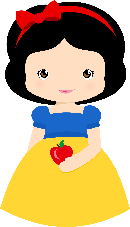 Colegio Señor de MailínDIEGEP Nº 3265DISTRITO DE MALVINAS ARGENTINASSan Pedro 465 (1613) Villa de Mayo - Bs. As-Tel/Fax: 011-4463 - 8461                      ¡Se cortó la luz!Anoche hubo un apagón en la ciudad. Se cortó la luz y en la casa todo estaba a oscura. Nos chocábamos con las sillas, la mesa y también entre nosotros.Muchos alimentos en la heladera se llenaron de agua. La tele, la compu y otros aparatos que se enchufan en los tomacorrientes no funcionaban.Entre todos encendimos velas. La casa parecía una torta. Para no aburrirnos, hicimos sobras en la pared con una linterna.De pronto volvió la luz y festejamos con aplausos. Espero que mañana salga el sol.